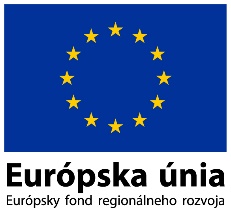 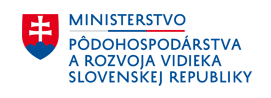 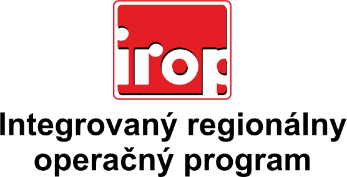 Zoznam odborných hodnotiteľovZoznam odborných hodnotiteľovKód výzvyMená odborných hodnotiteľovIROP-PO1-SC11-2016-112. hodnotiace koloIng. Alexander MolnárIROP-PO1-SC11-2016-112. hodnotiace koloIng. Marek HarčárIROP-PO1-SC11-2016-112. hodnotiace koloMgr. Patrik SaxaIROP-PO1-SC11-2016-112. hodnotiace koloIng. Peter ŠpalekIROP-PO1-SC11-2016-112. hodnotiace koloIng. Martin MasárIROP-PO1-SC11-2016-112. hodnotiace koloIng. Jozef OpálenýIROP-PO1-SC11-2016-112. hodnotiace koloIng. Jozef Korba